UNIVERSIDAD PRIVADA ANTONIO GUILLERMO URRELO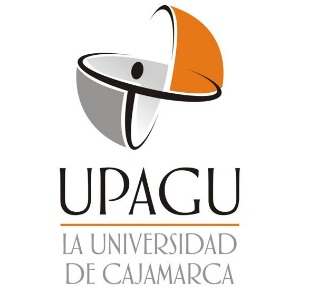 Facultad de Ciencias Empresariales y AdministrativasCarrera Profesional de Administración y Negocios InternacionalesCOMPORTAMIENTO DE LAS EXPORTACIONES NO TRADICIONALES DEL SECTOR AGROPECUARIO EN LA REGIÓN CAJAMARCA, PERIODO 2009 - 2018Tesis presentada en cumplimiento parcial de los requerimientos para optar el Título Profesional de Licenciado en Administración y Negocios InternacionalesBach. Lezama Oribe Luis AlbertoBach. Llanos Tejada JhonyAsesor: Mág. Dávila García Karen TatianaCajamarca – PerúNoviembre – 2019UNIVERSIDAD PRIVADA ANTONIO GUILLERMO URRELOFacultad de Ciencias Empresariales y AdministrativasCarrera Profesional de Administración y Negocios InternacionalesCOMPORTAMIENTO DE LAS EXPORTACIONES NO TRADICIONALES DEL SECTOR AGROPECUARIO EN LA REGIÓN CAJAMARCA, PERIODO 2009 - 2018Tesis presentada en cumplimiento parcial de los requerimientos para optar el Título Profesional de Licenciado en Administración y Negocios InternacionalesBach. Lezama Oribe Luis AlbertoBach. Llanos Tejada JhonyAsesor: Mág. Dávila García Karen TatianaCajamarca – PerúNoviembre – 2019UNIVERSIDAD PRIVADA ANTONIO GUILLERMO URRELOFACULTAD DE CIENCIAS EMPRESARIALESCARRERA PROFESIONAL DE ADMINISTRACIÓN Y NEGOCIOS INTERNACIONALESAPROBACIÓN DE TESIS PARA OPTAR TÍTULO PROFESIONALCOMPORTAMIENTO DE LAS EXPORTACIONES NO TRADICIONALES DEL SECTOR AGROPECUARIO DE LA REGIÓN CAJAMARCA, PERIODO 2009 - 2018Presidente:     Mg. Víctor Manuel Valdiviezo SirSecretario:     Dr. Segundo Wilmar García CelisVocal:            Mg. Fernando Guerrero FigueroaAsesor:            Mg. Karen Tatiana Dávila GarcíaDEDICATORIAA Dios, por la fuerza y voluntad para seguir adelante.A mi familia, porque ellos son la motivación e inspiración que me han llevado a alcanzar una gran meta.Luis AlbertoA Dios por haberme otorgado una familia maravillosa, dándome el ejemplo de superación, humildad y sacrificio. Jhony AGRADECIMIENTOSA Dios, por su amor y bondad que nos permite sonreír ante todos nuestros logros que son el resultado de su ayuda.A la Universidad Privada Antonio Guillermo Urrelo, a sus docentes y compañeros, por el tiempo y los conocimientos compartidos para nuestra formación profesional.A nuestra asesora Mg. Dávila García Karen Tatiana, quien nos brindó su tiempo y conocimientos durante el desarrollo de esta investigación.RESUMENEl presente trabajo de investigación tiene como objetivo determinar el comportamiento de las exportaciones no tradicionales del sector agropecuario de la región de Cajamarca en el periodo 2009 – 2018, para ello se estudió las cantidades exportadas en términos de toneladas y los montos exportados en términos de valor FOB, con la finalidad de analizar la variación que han tenido a lo largo del periodo seleccionado en sus ventas al exterior; además de realizar un estudio de mercado del principal producto exportado por la región en dicho periodo estudiado.Se considera que las exportaciones no tradicionales del sector agropecuario han tenido un desempeño positivo durante el periodo 2009 – 2018, por tanto, para dar respuesta a la afirmación planteada se tomará como unidad de análisis el volumen y montos exportados de la región Cajamarca. Para constatar dicha aseveración se analizó estadísticas de las exportaciones del sector no tradicional de la región Cajamarca que están registradas en SUNAT, dicha información se procesó mediante el programa Microsoft Excel versión 2016.Los resultados mostraron que la variación porcentual promedio anual de los montos y cantidades exportadas para el periodo 2009 – 2018, fue de -5.2% y 11% respectivamente, lo cual se debió al comportamiento de los precios, siendo los principales países de destino de las exportaciones de la región Estados Unidos, Holanda y China.Palabras Claves: Sector Agropecuario, Exportaciones no tradicionales, región Cajamarca.ABSTRACThe objective of this research work is to determine the behavior of non-traditional exports of the agricultural sector of the Cajamarca region in the period 2009 - 2018, for this the quantities exported in terms of tons and the amounts exported in terms of value were studied FOB, in order to analyze the variation they have had throughout the selected period in their sales abroad; In addition to conducting a market study of the main product exported by the region in said period studied.It is considered that non-traditional exports of the agricultural sector have had a positive performance during the period 2009 - 2018, therefore, to respond to the statement raised, the volume and amounts exported from the Cajamarca region will be taken as an analysis unit.In order to verify this assertion, statistics of the exports of the non-traditional sector of the Cajamarca region that are registered in SUNAT were analyzed, this information was processed through the Microsoft Excel version 2016 program.The results showed that the average annual percentage variation of the amounts and quantities exported for the period 2009 - 2018, was -5.2% and 11% respectively, which was due to the behavior of the prices, being the main countries of destination of the exports from the United States, the Netherlands and China.Key Words: Agricultural sector, non-traditional exports, Cajamarca region.LISTA DE ILUSTRACIONESIlustración 1: Distribución de los productores	25LISTA DE TABLASTabla 1: Operacionalización de variables	30Tabla 2: Valor FOB exportado de los productos no tradicional de la región Cajamarca periodo 2009 – 2018.	38Tabla 3: Producción de los principales productos del sector agropecuario no tradicional, 2009 – 2018.	41Tabla 4: Destinos Enero – Diciembre 2009	46Tabla 5: Destinos Enero – Diciembre 2010	46Tabla 6: Destinos Enero – Diciembre 2011	47Tabla 7: Destinos Enero – Diciembre 2012	47Tabla 8: Destinos Enero – Diciembre 2013	48Tabla 9: Destinos Enero – Diciembre 2014	48Tabla 10: Destinos Enero – Diciembre 2015	49Tabla 11: Destinos Enero – Diciembre 2016	49Tabla 12: Destinos Enero – Diciembre 2017	50Tabla 13: Destinos Enero – Diciembre 2018	50Tabla 14: Ficha técnica comercial de la tara en polvo	51Tabla 15: Estacionalidad de la tara en polvo	52Tabla 16: Precios FOB referenciales en kilogramos (US$/KGR)	52Tabla 17: Principales países importadores de tara en polvo	52Tabla 18: Matriz de selección de mercados	54Tabla 19: Selección de mercado objetivo de la tara en polvo	55LISTA DE GRÁFICOSGráfico 1: Montos exportados del sector agropecuario no tradicional durante el periodo 2009 – 2018.	37Gráfico 2: Participación de los productos agropecuarios no tradicionales en valor FOB de la región Cajamarca periodo 2009 – 2018.	39Gráfico 3: Variación de las cantidades exportadas del sector agropecuario no tradicional, 2008 – 2018	40Gráfico 4: Participación de los productos agropecuarios no tradicionales en toneladas de la región Cajamarca periodo 2009 – 2018.	42Gráfico 5: Principales destinos de las exportaciones no tradicionales de la región Cajamarca, 2009 – 2018.	43Gráfico 6:  Comparación de la participación de los principales países de destino de las exportaciones no tradicionales de la región Cajamarca, 2009 – 2018.	44Gráfico 7: Participación de los principales países importadores de tara en polvo	53Gráfico 8: Comportamiento de las exportaciones agropecuarias no   tradicionales de la región Cajamarca, periodo 2009 – 2018.	57Gráfico 9: Comportamiento de las exportaciones de tara en polvo de la región Cajamarca, periodo 2009 – 2018.	59Gráfico 10: Comportamiento de las exportaciones de cacao en grano de la región Cajamarca, periodo 2009 – 2018.	61CAPÍTULO I:                                                                   INTRODUCCIÓNDescripción de la realidad problemáticaLa agricultura es una de las principales actividades de explotación de los recursos que la tierra origina dependiendo en gran medida del clima y de los conocimientos y/o técnicas para utilizar de la mejor manera dichos recursos, logrando generar variedades de productos procesados para el consumo nacional e internacional, como menciona Arteaga (2016, p. 47):La agricultura es una actividad, cuyo ciclo productivo está en función del tiempo de maduración o ciclo de vida natural el cual es estacional; su fase productiva está muy influenciada por los factores climáticos, los productos son perecibles y satisfacen en gran medida las necesidades primarias (…) posteriormente, el producto agrícola requiere ser concentrado para el tratamiento post cosecha y consolidar un volumen de negociación en los mercados internos y externos.También la agricultura cumple un rol importante en su contribución a la economía peruana, siendo una fuente importante de empleo en los sectores rurales del país, como menciona el Banco Mundial (2017, p. 20): “Tiene una participación importante en la economía de los hogares más pobres del país, este se ha visto impulsado, por una expansión dramática del sector agroexportador, con un crecimiento sustancial de la producción de una variedad de productos no tradicionales”.Sin embargo, la participación del sector agropecuario hoy en día es de gran importancia, debido al protagonismo que ha tenido en la generación de empleos y en la economía del país, como menciona el Banco Mundial (2017, p. 40): “Si bien la participación de la agricultura en la economía peruana ha caído, ello no significa que el sector se haya reducido en términos absolutos. Por el contrario, el volumen y el valor de la producción ha crecido constantemente”.Posteriormente para el año 2017 el sector agropecuario peruano tuvo un crecimiento importante en relación a los años anteriores, para lo cual logró adquirir una diversificación productiva en la costa peruana; además, es bien sabido que el Perú ha logrado tener una amplia cartera de productos con alto potencial exportador como menciona Mendieta (2018, p. 7): “Los cinco primeros productos del ranking agroexportador, que concentraron el 72% del valor FOB total fueron: Uvas frescas, mangos frescos, café sin descafeinar, espárragos frescos, arándanos frescos (…)”Además, en un informe presentado, se menciona que las exportaciones del sector agropecuario en la región Cajamarca alcanzó un índice favorable respecto al año 2017, como menciona el Banco Central de Reserva del Perú (2018, p. 10): “Las exportaciones alcanzaron los US$ 264 millones en noviembre, cifra superior en 22,0 por ciento respecto a similar mes del año 2017. Las exportaciones tradicionales aumentaron 22,1 por ciento y las no tradicionales disminuyeron 57,1 por ciento”.Por lo tanto, teniendo como referencia que la región de Cajamarca inició sus agroexportaciones con mayor intervención en el mercado exterior a partir del año 2009, es necesario analizar la variación que se ha tenido de las exportaciones no tradicionales del sector agropecuario de la región Cajamarca.Formulación del Problema ¿Cómo se presenta el comportamiento de las exportaciones no tradicionales del sector agropecuario de la región Cajamarca en el periodo 2009 - 2018?ObjetivosObjetivo generalDeterminar el comportamiento de las exportaciones no tradicionales del sector agropecuario de la región de Cajamarca en el periodo 2009 – 2018.Objetivos específicosDeterminar el comportamiento de los montos exportados del sector agropecuario no tradicional de la región Cajamarca en el periodo 2009 – 2018.Determinar la variación de las cantidades exportadas del sector agropecuario no tradicional de la región Cajamarca en el periodo 2009 – 2018.Determinar los principales países de destino de las exportaciones del sector agropecuario no tradicional de la región Cajamarca en el periodo 2009 – 2018.Elaborar la metodología de selección de mercado de exportación del principal producto agropecuario no tradicional de la región Cajamarca.Justificación e importanciaLa presente investigación se justifica en base a las siguientes razones:Es importante conocer el crecimiento de las exportaciones agropecuarias no tradicionales de la región Cajamarca, porque nos permitirá conocer los principales productos exportados y sus destinos, de esta manera este estudio aporta conocimiento en cuanto si las exportaciones de dicho sector siguen concentradas en los mismos productos, en los mismos destinos, si ha habido una diversificación de productos y si los volúmenes exportados han crecido.Además, es importante dar a conocer con mayor precisión el comportamiento de las agroexportaciones no tradicionales de la región, que permitirá tomar acciones tanto por parte de los productores cajamarquinos, como de las entidades públicas y privadas que estén ligadas a la promoción de los productos en el exterior, para que puedan actuar o proponer medidas que se anticipen a cambios bruscos en el sector.Así mismo, el presente trabajo de investigación trata de brindar información más detallada del comportamiento de las exportaciones agropecuarias no tradicionales de la región, ya que no se pueden encontrar trabajos de investigación sobre este tema, que a futuro podría ser tomado en cuenta para planes de acción o de base para investigaciones relacionadas a la agroexportación.CAPÍTULO II:                                                                            BASES TEÓRICAS2.1.   Antecedentes teóricosLa presente investigación toma como antecedentes a los siguientes trabajos de investigación:2.1.1.   InternacionalesArreaga (2017), desarrollo la investigación “La producción y exportación de las principales frutas no tradicionales y su importancia en las exportaciones totales del Ecuador, periodo 2012 – 2016”, en la Universidad de Guayaquil, para optar el grado de Magister en Economía cuyo objetivo principal fue realizar un análisis del impacto socioeconómico, generado por la producción y exportación de frutas no tradicionales y su importancia en las exportaciones totales del Ecuador.La metodología utilizada en dicha investigación consistió en realizar una recolección de datos, con lo cual se pretende analizar y determinar de manera numérica la producción y exportación de las frutas no tradicionales en un periodo de tiempo determinado.Los resultados obtenidos arrojaron que el Ecuador, tiene una mayor incidencia en la producción y exportación frutas y frutos comestibles, logrando generar US$ 2.631 millones por conceptos de exportación en el año 2016, generando un saldo positivo en su balanza comercial.Coca (2009), en su investigación titulada “las exportaciones no-tradicionales y su efecto en el crecimiento económico del departamento de la paz, periodo 1990 -2007”, desarrollada en la Universidad de San Andrés, tuvo como objetivo principal analizar el desarrollo de las exportaciones de los productos no tradicionales del departamento de la Paz y su incidencia en el PIB.La metodología que se empleó en dicha investigación fue basarse en la revisión de documentos y estudios que contengan información de las variables sociales y económicas de las exportaciones no tradicionales en el periodo estudiado, para realizar el cálculo de modelos econométricos.Teniendo como resultado que la participación de las exportaciones no tradicionales es una variable altamente potencial que a lo largo del periodo de estudio los niveles de estas exportaciones favorecieron a la reducción del déficit comercial afectando positivamente al crecimiento de la economía.Morales & Ramos (2016), en su tesis titulada: “Las exportaciones no tradicionales y su contribución al crecimiento económico ecuatoriano periodo 2007 – 2014: análisis comparativo Ecuador – Colombia”, desarrollada en la Universidad Nacional de Chimborazo, para obtener el título de economista, el cual tuvo como principal objetivo determinar en cuanto contribuyó las exportaciones no tradicionales al crecimiento económico del Ecuador durante el periodo de 2007 – 2014, en comparación con Colombia.La metodología que se empleó en esta investigación es un análisis analítico e histórico, enfocándose en la información estadística histórica del comportamiento de las variables: exportaciones no tradicionales y crecimiento económico durante el periodo 2007 – 2014.Llegando a la conclusión, que existe una relación positiva entre exportaciones no tradicionales y el crecimiento económico. Sin embargo, se pudo observar que la influencia es mínima entre las dos variables, ya que ante una variación del 1% de las exportaciones no tradicionales el PIB se incrementará en un 0,17%, lo cual es una contribución marginal.2.1.2.   NacionalesReyes (2016), en su tesis titulada: “Principales factores que explican la evolución de las agroexportaciones peruanas; periodo 2010 – 2014”, desarrollada en la Universidad Nacional de Trujillo, para obtener el título de economista, tuvo como principal objetivo: determinar los principales factores que explican la evolución de las agroexportaciones del Perú a sus diferentes mercados de destino, para lo cual se evaluó los niveles monetarios y el volumen de las agroexportaciones del Perú.La metodología utilizada en esta investigación fue un análisis sintético e histórico, enfocándose en evaluar el nivel monetario y el volumen de exportaciones del Perú, permitiendo recolectar información relevante.Llegando a la conclusión, que los factores más influyentes en las agroexportaciones peruanas son: la diversificación de productos, las políticas aplicadas por parte del gobierno y el número de empresas exportadoras; pero siendo los tratados de libre comercio que tuvieron mayor influencia en las agroexportaciones debido a la eliminación de las barreras arancelarias y la apertura comercial con nuevos países.Carbajal (2012), en su investigación titulada “Impacto del Boom agroexportador en el ingreso de los hogares de la costa peruana del año 2007 al 2010”, en la Universidad de Piura para optar el título de Licenciada en Economía, cuyo objetivo principal fue estudiar los posibles impactos del boom agroexportador en el ingreso de los hogares de la costa peruana, enfocándose en el crecimiento de los ingresos de una familia rural y urbana debido al incremento significativo de las actividades agroexportadoras en el Perú.Para lo cual se basó en los métodos de evaluación experimentales y no experimentales, enfocándose en un programa social, en el cual se analizan los ingresos, gastos, empleo y bienestar de las personas que participan de dicho programa.Llegando a la conclusión de que el impacto agroexportador en los hogares rurales son positivos en toda la costa sur, mientras que en la costa centro y norte el impacto agroexportador tiene un efecto negativo.Herrera (2012), en su tesis denominada “Determinantes de las exportaciones no tradicionales en el Perú entre 2000 y 2010”, en la Universidad San Martin de Porres para optar el título profesional de Economista, teniendo como objetivo principal encontrar las determinantes de las exportaciones no tradicionales a partir de la relación de los términos de intercambio y la demanda externa de las exportaciones no tradicionales del Perú.La metodología que se empleó en el presente estudio de investigación fue de carácter aplicativo, debido a que los alcances son de carácter práctico y explicativo, teniendo como soporte técnico el recojo, procesamiento y análisis de la informaciónLlegando a la conclusión que el intercambio y las políticas externas tienen una relación directa con las exportaciones no tradicionales, mientras que el índice de tipo de cambio real no tiene relación con las exportaciones no tradicionales, mostrando que la economía es dinámica por lo cual se da una relación negativa.2.1.3.  RegionalesLlamo (2017), en su investigación titulada “Potencialidades y limitantes del desarrollo de la agroexportación en la región Cajamarca: 2010 – 2015”, en la Universidad Nacional de Cajamarca para optar el grado académico de doctor en ciencias, teniendo como objetivo principal determinar las potencialidades y limitantes de los productos de agroexportación del café y la tara en la región Cajamarca.La metodología que se empleó en el presente estudio de investigación fue de carácter longitudinal, debido a que se tomó como referencia la información a un tiempo determinado en un punto determinado.Llegando a la conclusión que los factores que favorecen el potencial agroexportador del café y la tara son: las adecuadas técnicas productivas, eficiente gestión empresarial y disponibilidad de tierras cultivables y variedad de climas que permiten una fácil adaptación de productos en la región Cajamarca.Huatay & Silva (2018), en su investigación titulada “Análisis de las exportaciones tradicionales y no tradicionales a nivel agregado en Cajamarca en el periodo 2005 – 2018”, en la Universidad Privada Antonio Guillermo Urrelo para optar el grado académico de licenciado en administración y negocios internacionales, teniendo como objetivo principal determinar el nivel de las exportaciones tradicionales y no tradicionales en el valor nominal y porcentual en Cajamarca en el periodo 2005 – 2018.La metodología que se planteó en la presente investigación es de carácter descriptivo, debido a que se realizará un análisis de descripción e interpretación de la composición de las exportaciones tradicionales y no tradicionales de Cajamarca.Llegando a la conclusión que los productos no tradicionales representan un porcentaje inferior al 1% del valor nominal total exportado por la región Cajamarca en el periodo estudiado.2.2.   Bases teóricas2.2.1.   Exportaciones no tradicionalesSe considera exportaciones no tradicionales a los productos que han tenido un proceso de transformación, y que son conocidos por su reciente comercialización en el mercado internacional, como lo denomina el Banco Central de Reserva del Perú (2009). “Son productos de exportación que tienen cierto grado de transformación o aumento de su valor agregado, quienes están agrupados en agropecuarios, textiles, pesqueros, maderas y papeles, que históricamente, no se transaban con el exterior en montos significativos”.En la última década el sector agropecuario se ha convertido en uno de los principales motores del crecimiento económico del país, como menciona Luna (2016): “La agroexportación ha cambiado la cara de muchas regiones del país, a través de la mejora de condiciones de vida de la población que emplea, el acceso al crédito y la generación de modernidad y desarrollo”.2.2.2.1.  Distribución de los productoresLos agroexportadores se distribuyen fundamentalmente en pequeños y medianos productores, lo que no excluye que existan grandes productores que poseen extensas propiedades agrícolas. En el gráfico 1 se observa su distribución, según Robles (2016):Ilustración 1: Distribución de los productores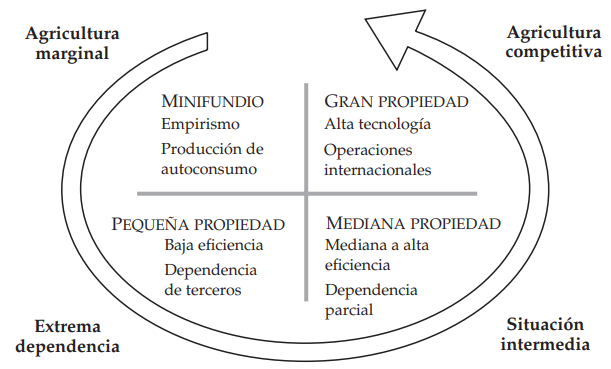 Fuente: Robles (2016)2.2.3.  Modelo Agroexportador	Es el nombre que recibe el nuevo modelo económico originado por las exportaciones no tradicionales, que privilegia la producción agropecuaria de las regiones por sobre la industrial, exportando e importando productos manufacturados, según Thrupp (2007),  citado por León (2009, p. 9): “Define el modelo de las exportaciones agrícolas no tradicionales como orientado a generar divisas para pago de deuda externa, reducir la dependencia de exportaciones tradicionales, incrementar las ganancias de la agroindustria y generar empleo”.2.2.4. Teoría de los términos de intercambioLos términos de intercambio se conciben como una relación cuantitativa entre dos mercancías que son objeto de comercio entre países, por lo que Lanteri (2009, p. 57), manifiesta: “En economías pequeñas y abiertas, un incremento exógeno en los términos de intercambio externo llevaría a una mejora en la balanza comercial y viceversa”Esta dinámica es conocida como el efecto Harberger – Laursen – Metzler (HLM), como menciona Lanteri (2009, p. 61): “El efecto HLM, alude al surgimiento de una brecha entre los términos de intercambio externos e internos de una economía, entendiéndose estos últimos como la relación entre los precios de las exportaciones y las importaciones”En resumen, los términos de intercambio, impactan positivamente sobre las exportaciones del Perú, de tal manera que una mejora en los términos de intercambio, incrementará el flujo de exportaciones, teniendo como consecuencia que el precio de las exportaciones sería mayor a las importaciones.2.2.5.  Términos Comerciales2.2.5.1.  Partida arancelariaGonzales, Martínez, Otero & Gonzales (2011) explican que una partida arancelaria son cada uno de los códigos de la nomenclatura en los que se recoge una mercancía determinada o un conjunto de mercancías similares. Siendo la nomenclatura arancelaria la clasificación ordenada de productos objeto de importación o exportación con la finalidad de facilitar su identificación y control.Internacionalmente, las partidas están armonizadas a 6 dígitos, “Sistema Armonizado de Designación y Clasificación de mercancías”. En el caso peruano, el código se compone por 10 dígitos.2.2.5.2.  IncotermsHernández (2010) mencionan: “Los incoterms son reconocidos como estándares internacionales por las autoridades aduaneras en todos los países del mundo, indicando elementos como el precio, el momento y lugar en las obligaciones se transfieren de vendedor a comprador”Existen 11 términos contemplados en la última versión INCOTERMS 2010, de la publicación 725 de la Cámara de Comercio Internacional.Tabla 1: Definición de Incoterms 2010Fuente: Cámara de Comercio2.3.   Definición de términos básicosLa definición de los términos básicos en la presente investigación, tiene como fuente principal al glosario de términos del comercio exterior, que muestra los significados más importantes del comercio internacional, elaborado por el Sistema Integrado de Información de Comercio Exterior (SIICEX, 2019) y a los acrónimos y glosario que han sido elaborados por el equipo técnico del Ministerio de Agricultura y Riego (MINAGRI, 2015).Ad Valorem: Arancel basado en un porcentaje del valor de la carga.Clúster: Este término se usa para definir a la agrupación o conjunto de empresas u organizaciones con el fin de poseer ciertas ventajas sobre la competencia, así como reducir costes y mejorar su productividad.COMEX PERÚ: Es el gremio privado que agrupa a las principales empresas vinculadas al Comercio Exterior en el Perú.Exportación a título definitivo: Régimen aduanero aplicable a las mercancías en libre circulación que abandonan el territorio y que están destinadas a permanecer definitivamente fuera de éste.Industria: Técnica encargada de transformar materias primas para obtener productos adecuados para la satisfacción de las necesidades de las personas.Producto no tradicional: Son aquellos productos que no tienen un valor agregado en el proceso de producción.Promperú: Es un Organismo Técnico Especializado adscrito al Ministerio de Comercio Exterior y Turismo, encargado de la promoción del Perú en materia de exportaciones, turismo e imagen.Sector Manufacturero: Es aquella industria que se dedica excluyentemente a la transformación de diferentes materias primas en productos y bienes terminados y listos para que ser consumidos.Sector Primario: Se denomina aquel sector de la economía que comprende las actividades productivas de la extracción y obtención de materias primas, como la agricultura, la ganadería, la pesca, entre otras.SIICEX: El Sistema Integrado de Información de Comercio Exterior es un portal que proporciona a la comunidad empresarial, especialmente a los exportadores peruanos, información actualizada y clasificada para fortalecer e integrar sus negocios al mundo.Subpartida nacional: Código de 10 cifras del producto que se quiere importar, la cual permite saber si debemos pagar tributos, si hay alguna restricción o si ofrece algún beneficio arancelario.SUNAT: La superintendencia nacional de aduanas y administración tributaria tiene como finalidad primordial administrar los tributos del gobierno nacional y los conceptos tributarios y no tributarios que se le encarguen por Ley.2.4.   HipótesisSegún Hilario (2001): “Generalmente los trabajos que se plantean objetivos de nivel descriptivo no parten de hipótesis explícitas, pero sí de preguntas de investigación que actúan como herramientas orientadoras de todo el proceso investigativo y de redacción del informe”.Por lo tanto, la presente investigación al ser de carácter descriptivo no presenta hipótesis, porque solo se busca la recolección de información para constatar una situación a través de la observación y descripción de una realidad que acontece.2.4.1.   Operacionalización de variablesTabla 2: Operacionalización de variablesCAPÍTULO III:                                                                               MÉTODO DE INVESTIGACIÓN3.1.   Tipo de InvestigaciónPablo (2006, p. 18): “La investigación básica busca el conocimiento por el conocimiento mismo, más allá de sus posibles aplicaciones prácticas. Su objetivo consiste en ampliar y profundizar cada vez nuestro saber de la realidad”.De esta manera en la investigación se buscará la obtención y recopilación de los datos históricos de las exportaciones agropecuarias no tradicionales para ir construyendo una base de conocimiento, con la finalidad de que puedan ser aplicados en otras investigaciones.3.2.   Nivel de InvestigaciónPablo (2006, p. 27) menciona: “En un estudio descriptivo se seleccionan una serie de cuestiones, conceptos o variables y se mide una de ellas independientemente de las otras, con el fin, precisamente, de describirlas”.Por lo que, la presente investigación tenderá a ser de nivel descriptivo, porque en la investigación se tratará de determinar y analizar el comportamiento de las exportaciones no tradicionales del sector agropecuario desde el año 2009 hasta el 2018 a través de fuentes históricas.3.3.   Diseño de la investigaciónLa presente investigación se perfila como un diseño no experimental, pues se analizará el comportamiento de las exportaciones agropecuarias no tradicionales en el periodo 2009 – 2018 en un contexto real y en un tiempo determinado antes mencionado, como describe Sampieri (2003, p. 31): “El diseño no experimental se divide tomando en cuenta el tiempo durante que se recolectan los datos… en puntos o periodos, para hacer inferencias respecto al cambio, sus determinantes y sus consecuencias”.Así mismo la presente investigación tenderá a ser también de carácter longitudinal, es decir se analizarán datos ya existentes a un tiempo determinado en un punto determinado, como lo describen Delgado & Llorca (2004, p. 142): “Un estudio longitudinal es el que implica más de dos mediciones a lo largo de un seguimiento, ya que todo estudio de cohortes tiene este número de mediciones, la del principio y la del final del seguimiento”.3.4.   Unidad de análisisSector agropecuario de la región Cajamarca durante el periodo 2009 – 2018.3.4.1.  PoblaciónLa población para esta investigación estará conformada por los datos estadísticos anuales de las exportaciones no tradicionales del sector agropecuario de la región Cajamarca con el régimen de exportación definitiva durante los años 2009 hasta el 2018.3.5.   Métodos de investigación3.5.1.   AnalíticoPara Gutiérrez & Gonzáles (1990), citado por Maya (2014, P. 13), sostiene que: “(…) este método es útil cuando se llevan a cabo trabajos de investigación documental, que consiste en revisar en forma separada todo el acopio del material necesario para la investigación”.En el presente proyecto de investigación se empleó el método analítico, donde se buscará analizar a través de datos la variación que se ha obtenido de las exportaciones agropecuarias a partir de los montos y cantidades exportadas. 3.5.2.   HistóricoSegún Silva (1998), citado por Escalante (2007, p. 95): “El método historico es un método didactico, basado en el análisis, fundamentación, interpretación, comparación, comprensión y colección de un fenómeno histórico estructural (…), buscando así una enseñanza – aprendizaje histórica.”.En el presente proyecto de investigación se empleará el método histórico, donde se buscará analizar y observar la variación histórica del comportamiento de las exportaciones no tradicionales del sector agropecuario durante el periodo 2009 – 2018.3.6.   Técnicas e instrumentos de investigación3.6.1.  Técnica de InvestigaciónEn el presente proyecto de investigación se usó la técnica de observación, la cual permitirá analizar, describir e interpretar los datos obtenidos de las exportaciones agrícolas de la región Cajamarca, como lo menciona Campos & Martínez (2012, p. 49): “La observación es la forma más sistematizada y lógica para el registro visual y verificable de lo que se pretende conocer (…), ya sea para describirlo, analizarlo o explicarlo desde una perspectiva científica”.3.6.2.   Instrumento de investigaciónDebido a la naturaleza de nuestra investigación se realizará la recolección de datos de fuentes secundarias de instituciones oficiales como: Sunat, Banco Central de Reserva del Perú (BCRP) y Trademap. Para la presente investigación utilizaremos datos estadísticos de frecuencia anual.3.7.   Técnica de análisis de datosEn el presente trabajo de investigación, se analizarán los datos de las exportaciones no tradicionales del sector agropecuario de la región Cajamarca durante los años 2009 hasta el 2018, para lo cual se utilizará el programa Microsoft Excel 2010 para tabular los datos obtenidos, y representarlos a través de tablas y gráficos de barras, para obtener una lectura simple de los términos porcentuales y de las tasas de crecimiento.CAPÍTULO IV:                                                                RESULTADOS Y DISCUSIÓN4.1.   Montos exportados del Sector Agropecuario no tradicional de la región CajamarcaDurante el periodo de análisis 2008 – 2019, el comportamiento de las exportaciones del sector agropecuario no tradicional de la región Cajamarca, tuvo una tendencia decreciente a partir del año 2015, alcanzando su valor más bajo en el 2018, sólo exportando un monto de US$ 2.6 millones de dólares; Además, se identificó que los productos con mayor participación en las exportaciones en cantidades y valor FOB, son los siguientes: Tara en polvo, cacao crudo, mucílagos de semilla de tara, aguacates y espárragos frescos.Gráfico 1: Montos exportados del sector agropecuario no tradicional durante el periodo 2009 – 2018.Como se puede observar en el gráfico 1, en los años 2010 y 2013, se registraron los mayores montos exportados del sector agropecuarias no tradicional, con un monto de US$ 9.2 y US$ 8.1 millones de dólares, se presume que una las causas de dicho crecimiento se deben a la recuperación de la demanda mundial del cacao y en la tecnificación de cultivos, como menciona el Banco Central de Reserva del Perú (2010):El aumento de las exportaciones no tradicionales, se reflejan en la labor de los empresarios por alcanzar una mayor tecnificación en cultivos como el cacao, palta, espárrago y mango; Además, se enfocan en las mejoras de los procesos en su cadena de valor. Sin embargo, después del crecimiento observado en el año 2013, se percibió un descenso en el año 2014 teniendo un déficit del 24%, respecto al año anterior, este comportamiento se debió a los menores envíos de la tara en polvo al mercado europeo y chino, debido a que la tara comenzó a presentar mayor concentración de hierro y más humedad de lo especificado para obtener mayor peso, generando desconfianza en los importadores.Por el contrario, la tendencia decreciente de los montos exportas del sector agropecuario no tradicional, se vio influenciada particularmente por el comportamiento de los siguientes productos:Tabla 3: Valor FOB exportado de los productos no tradicional de la región Cajamarca periodo 2009 – 2018.Fuente: SunatGráfico 2: Participación de los productos agropecuarios no tradicionales en valor FOB de la región Cajamarca periodo 2009 – 2018.En el grafico 2, se puede apreciar que el cultivo con mayor participación en las exportaciones agropecuarias del sector no tradicional de la región Cajamarca, se encuentra la tara en polvo que representó el 45%, con US$ 27.7 millones de dólares, mientras que el demás cacao en grano logró una participación del 32% con US$ 19.8 millones de dólares; No obstante, el Banco Central de Reserva del Perú (2018), menciona: “Cajamarca produce más del 10% de la tara que Perú exportada, sin embargo, esto se refleja parcialmente en las exportaciones de la región, debido a que el producto es enviado a Lima y Callao para su posterior exportación.4.2.   Cantidades exportadas del sector agropecuario no tradicional de la región CajamarcaDurante el periodo de análisis de las cantidades exportadas del sector agropecuario no tradicional de la región Cajamarca, se puede apreciar que las exportaciones de dicho sector han tenido una tendencia decreciente, reflejado en la caída más resaltante que se dio en el año 2018, donde se logró exportar 1,272 TN; Sin embargo, en el año 2009 se dio el punto de quiebre más alto en el periodo estudiado, logrando exportar 5,544 TN. Gráfico 3: Variación de las cantidades exportadas del sector agropecuario no tradicional, 2008 – 2018En el gráfico 3, se puede apreciar que a partir del año 2009 las exportaciones agropecuarias no tradicionales comienzan a presentar una tendencia decreciente hasta el año 2013, en donde las exportaciones crecen en un 87% respecto al año 2012, para luego continuar con un continuo decrecimiento hasta el año 2018, donde dichas exportaciones caen -48% en comparación al año 2017; además de presentar el valor más bajo de toneladas exportadas, debido a los problemas climáticos que se dio en la región, logrando solo una producción de 1,272 TN.Por el contrario, en el año 2013, presento el pico más alto de recuperación de las exportaciones no tradicionales durante el periodo estudiado, se presume que una las causas de dicho crecimiento, se debe a la consolidación de la región Cajamarca como el principal productor y comercializador de tara en polvo en el Perú con una producción de 3 438 TN.Además, la tendencia decreciente de las toneladas exportas del sector agropecuario no tradicional, se vio influenciada particularmente por el comportamiento de los siguientes productos:Tabla 4: Producción de los principales productos del sector agropecuario no tradicional, 2009 – 2018.Fuente: Sunat.Como se observa en el tabla 4, la tara es el principal producto exportado por la región logrando producir 21,092 TN durante el periodo 2009 – 2018, este logro se dio gracias a las diversas actividades para el fortalecimiento de la cadena productiva de la tara, como se menciona en una publicación en la revista Andina (2019): “La tara se consolida como el producto estrella de Cajamarca, a través de la formalización de los productores y del desarrollo de asistencias técnicas y capacitaciones por parte de la Autoridad Regional Forestal y de Fauna Silvestre (ATFFS – Cajamarca).Gráfico 4: Participación de los productos agropecuarios no tradicionales en toneladas de la región Cajamarca periodo 2009 – 2018.En el grafico 4, se puede apreciar que el cultivo con mayor participación en la producción y exportación del sector agropecuarias no tradicional de la región Cajamarca, se puede encontrar a la tara en polvo que representó el 68% del total de toneladas exportadas en el periodo estudiado, seguido del demás cacao en grano con una participación del 23%, siendo los dos principales productos que la región produce para comercializar en el mercado internacional.Sin embargo, durante el periodo 2009 – 2018 en la región Cajamarca, se impulsó la producción y comercialización de los productos agropecuarios no tradicionales, a partir de una política agresiva de apertura comercial que promovió el estado para generar un mayor índice de empleo en las zonas más pobres del país, a través de la suscripción de tratados de libre comercio con diversos países. De esta manera, se buscó que más empresas inviertan en el cultivo y cosecha de diversos productos que son demandados por los principales socios comerciales que tiene el Perú.4.3.   Destino de las exportaciones agropecuarias no tradicionales de la región CajamarcaLas exportaciones agropecuarias no tradicionales de la región Cajamarca, en el periodo estudiado han logrado tener una mayor participación en los mercados internacionales, debido al plan regional exportador (PERX), la cual tiene como finalidad impulsar las exportaciones, como menciona Mejía (2018): “El PERX Cajamarca propone soluciones para atender las brechas de competitividad exportadora, inserción en el mercado y desarrollo de capacidades en gestión de exportaciones”.Sin embargo, los productos no tradicionales de la región con mayor aceptación y requeridos en el mercado internacional, son el café y cacao, frutas, tara y otros productos, siendo Estados Unidos y Holanda los principales destinos de dichas exportaciones.Gráfico 5: Principales destinos de las exportaciones no tradicionales de la región Cajamarca, 2009 – 2018.En el gráfico 5, se aprecia que el principal destino de las exportaciones no tradicionales agropecuarias de la región Cajamarca es Estado Unidos, con una participación del 19% del total exportad, donde sobresalen las exportaciones de los espárragos, el aguacate y el mango que produce la región Cajamarca. Seguida de Holanda y China, con una participación del 10% y 8% respectivamente, siendo los productos tara en polvo, espárragos y demás mucílagos de tara, que son importados con mayor frecuencia por la calidad y competitividad en precios. Además, se puede apreciar en el gráfico 6, que nuestros productos no tradicionales han comenzado a tener un mayor protagonismo en nuestros países hermanos, siendo el caso de Chile, Argentina y Bolivia quienes tienen una participación del 18 % con un valor FOB exportado de US$ 29.8 millones de dólares durante el periodo estudiado, siendo los principales productos requeridos: Paltas frescas, espárragos, cacao en grano y mangos.Gráfico 6:  Comparación de la participación de los principales países de destino de las exportaciones no tradicionales de la región Cajamarca, 2009 – 2018.Durante el periodo estudiado, los productos agropecuarios no tradicionales peruanos han tenido una mayor demanda en el mercado internacional, este logró es a consecuencia de los tratados de libre comercio que firmo el Perú con los países que tiene un mayor intercambio comercial, buscando beneficiar a los productos agropecuarios no tradicionales de la región, para que puedan competir en mercados como Estados Unidos, Holanda, China, Chile, entre otros.En el gráfico 6, se aprecia que en el año 2009 los principales mercados de destino son Estados Unidos, China, Argentina y Holanda, con una participación del 43% del total de las exportaciones (US$ 14.6 millones de dólares). Sin embargo, en el 2018, la participación de estos países, ha tenido una ligera caída, llegando sólo a representar el 28% del total de las exportaciones (US$ 8.97 millones de dólares), debido a la baja productividad de la tara en polvo, cacao en grano y espárrago fresco que se presentó en la región.Por el contrario, los países que presentaron una tendencia creciente, son: Chile, Bolivia y Bélgica que en el 2018 tuvieron una participación del 17% con un valor FOB exportado de US$ 1.5 millones de dólares, en comparación al 2009 que solo se exporto US$ 906,494 mil dólares entre los tres países, registrándose una participación del 6%. Sin embargo, la tendencia positiva que se registró, es resultado del aumento de la demanda de los siguientes productos: palta, espárrago y mango que se registraron en estos países.En la tabla 5, mostramos los principales destinos de las exportaciones agropecuarias no tradicionales de la región Cajamarca entre enero y diciembre del 2009, como se observa el principal destino fue Estados Unidos con 40.7%, siendo el principal producto exportado los espárragos refrigerados.Tabla 5: Destinos Enero – Diciembre 2009Fuente: Banco Central de Reserva del PerúEn la tabla 6, mostramos los principales destinos de las exportaciones agropecuarias no tradicionales de la región Cajamarca entre enero y diciembre del 2010, como se observa el principal destino fue Estados Unidos con 40.8%, siendo el principal producto exportado demás cacao crudo.Tabla 6: Destinos Enero – Diciembre 2010Fuente: Banco Central de Reserva del PerúEn la tabla 7, mostramos los principales destinos de las exportaciones agropecuarias no tradicionales de la región Cajamarca entre enero y diciembre del 2011, como se observa el principal destino fue Estados Unidos con 41.1%, siendo el principal producto exportado demás cacao crudo.Tabla 7: Destinos Enero – Diciembre 2011Fuente: Banco Central de Reserva del PerúEn la tabla 8, mostramos los principales destinos de las exportaciones agropecuarias no tradicionales de la región Cajamarca entre enero y diciembre del 2012, como se observa el principal destino fue Estados Unidos con 34.4%, siendo el principal producto exportado los espárragos frescos.Tabla 8: Destinos Enero – Diciembre 2012Fuente: Banco Central de Reserva del PerúEn la tabla 9, mostramos los principales destinos de las exportaciones agropecuarias no tradicionales de la región Cajamarca entre enero y diciembre del 2013, como se observa el principal destino fue Estados Unidos con 33%, siendo el principal producto exportado los espárragos frescos.Tabla 9: Destinos Enero – Diciembre 2013Fuente: Banco Central de Reserva del PerúEn la tabla 10, mostramos los principales destinos de las exportaciones agropecuarias no tradicionales de la región Cajamarca entre enero y diciembre del 2014, como se observa el principal destino fue Estados Unidos con 51%, siendo el principal producto exportado los espárragos frescos.Tabla 10: Destinos Enero – Diciembre 2014Fuente: Banco Central de Reserva del PerúEn la tabla 11, mostramos los principales destinos de las exportaciones agropecuarias no tradicionales de la región Cajamarca entre enero y diciembre del 2015, como se observa el principal destino fue China con 37%, siendo el principal producto exportado uvas frescas.Tabla 11: Destinos Enero – Diciembre 2015Fuente: Banco Central de Reserva del PerúEn la tabla 12, mostramos los principales destinos de las exportaciones agropecuarias no tradicionales de la región Cajamarca entre enero y diciembre del 2016, como se observa el principal destino fue Estados Unidos con 52.7%, siendo el principal producto los espárragos frescos.Tabla 12: Destinos Enero – Diciembre 2016Fuente: Banco Central de Reserva del PerúEn la tabla 13, mostramos los principales destinos de las exportaciones agropecuarias no tradicionales de la región Cajamarca entre enero y diciembre del 2017, como se observa el principal destino fue Estados Unidos con 57.6%, siendo el principal producto las uvas frescas.Tabla 13: Destinos Enero – Diciembre 2017Fuente: Banco Central de Reserva del PerúEn la tabla 14, mostramos los principales destinos de las exportaciones agropecuarias no tradicionales de la región Cajamarca entre enero y diciembre del 2018, como se observa el principal destino fue Estados Unidos con 48.4%, siendo el principal producto los arándanos rojos.Tabla 14: Destinos Enero – Diciembre 2018Fuente: Banco Central de Reserva del Perú4.4.  Metodología de selección de mercado de exportación del principal producto agropecuario no tradicional de la región Cajamarca.4.4.1. Tara en polvoLa tara posee un gran potencial para la reforestación y para la producción industrial, especialmente en la elaboración de productos con alto valor agregado, como la goma de tara y el ácido gálico, como menciona Romero (2019, p. 3): “La tara o taya caesalpinia spinosa kuntze, es una planta originaria del Perú. Utilizada como medicina popular desde la época pre – hispánica y en los últimos años, como materia prima para diferentes industrias en el mercado internacional”.4.4.1.1.  Ficha comercialTabla 15: Ficha técnica comercial de la tara en polvoFuente: Sierra Exportadora4.4.1.2.  EstacionalidadTabla 16: Estacionalidad de la tara en polvoFuente: Sierra ExportadoraLa producción promedio de la tara, se presenta durante cuatro periodos al año. Sin embargo, la época de cosecha depende de la localidad, altitud, estación, temperatura, precipitación y suelo que presente la región. Así se tiene que en la región Cajamarca los meses de cosecha son en mayo, junio y julio, asimismo, la época de floración es de octubre a noviembre.4.4.1.3. Precio FOBTabla 17: Precios FOB referenciales en kilogramos (US$/KGR)Fuente: Sunat4.4.1.4.  Principales países importadoresTabla 18: Principales países importadores de tara en polvo Fuente: TrademapDe acuerdo a la tabla número 18, el principal país importador de dicho producto es China con un valor en 2018 de US$ 8.7 millones de dólares, la cual se perfila como mercado objetivo, en segundo lugar, tenemos a Estados Unidos con un valor importado en el año 2018 de US$ 3.1 millones de dólares, los demás países que se pueden apreciar en la tabla anterior también se perfilan como buenos candidatos para exportar la tara en polvo.Gráfico 7: Participación de los principales países importadores de tara en polvoEn el gráfico 7, se aprecia que China es el principal importador de este producto forestal no maderable con una participación del 53%, seguida por Estados Unidos y Holanda, con una participación del 19% y 15% respectivamente, cuyos países importan este producto como taninos (polvo), para la industria de las curtiembres y goma en la industria de los alimentos. 4.4.1.5.  Matriz de selección de mercadosTabla 19: Matriz de selección de mercadosEn la tabla número 19, se aprecian los principales criterios que ayudarán a realizar de una forma objetiva la selección del país países más favorable para la comercialización de la tara en polvo que el Perú exporta. A partir de una preselección de los 3 principales países como son: China, Estados Unidos y Holanda, se reúne la principal información de cada uno y posteriormente se hace una ponderación (ver anexo 4) de las variables de la matriz de selección de mercados.Para la calificación de cada una de estas variables se darán puntajes donde, 1 es muy malo, 2 es malo, 3 es regular y 4 muy bueno, esto servirá para dar mayor peso a los criterios más importantes de cada país.Tabla 20: Selección de mercado objetivo de la tara en polvoEn la tabla número 20, se realizó la ponderación y selección del mercado meta, llegando a la conclusión que China con una ponderación de 3.33 %, salió como el mercado elegido debido a que es el país con más demanda del producto, y también debido a otros factores como su gran población y a la gran participación que tiene en las importaciones mundiales de este producto.4.4.1.6.  Perfil del mercado objetivoLa república popular de China, es un estado soberano situado en Asia oriental, tiene una superficie de 9.562.910 Km2, siendo uno de los países más grandes del mundo, con 1395 millones de habitantes y un porcentaje bajísimo de inmigración, es el país más poblado del mundo 146 habitantes por Km2.Indicadores socialesRenta per cápita: US$ 9,771 (2018)Esperanza de vida: 76,7 añosIDH (valor numérico/n° orden mundial): 0,752/86° Coeficiente GINI: 0467 (2018)Tasa de natalidad: 12,43 (nacimiento/1000)Tasa de fertilidad: 1,63Tasa de crecimiento anual de la población: 0,5 %Producto Interno BrutoLa economía China en 2018, alcanzó un crecimiento anual del 6,6%, registrando así su ritmo de expansión más débil en los últimos 28 años. Sin embargo, el sector primario de la economía china experimentó un crecimiento anual del 3,5%, hasta los 837.344 millones de euros, mientras el sector industrial creció un 5,8%, hasta 4,73 billones de euros, y el sector servicios se expandió un 7,6% anual, 6,07 billones de euros, según los datos facilitados por la Oficina Nacional de Estadística de China.4.5.   Comportamiento de las exportaciones no tradicionales del sector agropecuario de la región Cajamarca periodo 2009 – 2018.El comportamiento de las exportaciones agropecuarias no tradicionales de la región Cajamarca, entre los años 2009 – 2018, los montos exportados disminuyeron en -60%, al pasar de US$ 6.6 millones a US$ 2.6 millones en valor FOB respectivamente, cabe precisar que, en el periodo antes señalado, la tasa de crecimiento promedio anual fue de -9.7%. Sin embargo, en lo que refiere a las cantidades exportadas de la región en el mismo periodo estudiado, se puede un decrecimiento del -77%, al pasar de 5,273 toneladas a 1,272 toneladas en cantidades respectivamente, cabe precisar que, en el periodo estudiado, la tasa de crecimiento promedio anual fue de -15%.Gráfico 8: Comportamiento de las exportaciones agropecuarias no   tradicionales de la región Cajamarca, periodo 2009 – 2018.En el gráfico 8, se puede apreciar que el comportamiento en términos FOB de las exportaciones agropecuarias no tradicionales de la región Cajamarca, han tenido una tendencia decreciente a lo largo del periodo estudiado, mostrando que la mayor cantidad exportada en valores FOB, se dio en los años 2010 y 2013, en un valor de US$ 9.2 millones y US$ 7.13 millones de dólares respectivamente y su menor valor exportado se dio en el 2018 con un valor de US$ 2.6 millones de dólares.Por el contrario, el comportamiento de las toneladas exportadas, también han sufrido un decrecimiento a lo largo del periodo estudiado, mostrando su mayor cantidad exportada en el año 2010, con un valor exportado de 5,273 TN; siendo su menor cantidad exportada en el 2018, logrando exportar tan sólo 1,272 TN. Ello implica que las exportaciones no tradicionales de nuestra región y del país están expuestas a los eventos que ocurren en la economía internacional, todo ello se refleja en los términos de intercambio, como menciona el Banco Central de Reserva del Perú (2017, p. 42):La recuperación en las exportaciones no tradicionales ha sido un comportamiento generalizado entre los distintos mercados de destino y sectores. El volumen se incrementó en 7,0 por ciento debido a los mayores embarques observados en los segmentos agropecuarios, textiles y pesqueros, mientras que el precio promedio del total del rubro disminuyo en 1,1 por ciento.Sin embargo, como se mencionó en la investigación, el comportamiento de las exportaciones no tradicionales de la región Cajamarca, se ve influenciada particularmente por el comportamiento de la producción y exportación de la tara y cacao en grano, siendo los productos no tradicionales que más destacan en la región, como menciona en su reporte el Ministerio de Comercio Exterior y Turismo (2018): “Entre los principales productos que se exportan desde Cajamarca destacan café, cacao y la tara, cabe señalar que en Cajamarca, se produce más del 20% de la tara que Perú exporta”.Gráfico 9: Comportamiento de las exportaciones de tara en polvo de la región Cajamarca, periodo 2009 – 2018.Entre los años 2009 – 2018, las exportaciones de tara en polvo disminuyeron en 76% en términos FOB y 86% en cantidades producidas para la exportación, al pasar de US$ 4.8 millones con una cantidad exportada de 5, 234 TN en el 2009  a US$ 1.1 millones con una cantidad de 724 TN en el 2018, cabe precisar que, en el periodo antes señalado, la tasa de crecimiento promedio anual fue de -15% en términos FOB y -20% en cantidades producidas para la exportación. Sin embargo, la tendencia negativa que se observa en el gráfico 9, se debió a la baja productividad que se registró en la región, debido a los problemas climáticos donde se ha observado una caída brusca de la producción, como menciona el Ministerio de Agricultura y Riego (2018): “la producción de tara disminuyó sus exportaciones por la baja productividad de la región, la cual fue afectada por diversos problemas climáticos”.Por otro lado, los precios de la tara en polvo en el mercado internacional han mostrado una tendencia a la baja, afectando a la región que destinaba un mayor volumen de su producción al mercado internacional, como menciona, el Ministerio de Agricultura y Riego (2018, p. 6): Se ha verificado que los precios unitarios de exportación de la tara en polvo después de haber mostrado una tendencia hacia la baja, se puede apreciar una lenta pero sostenida recuperación de las mismas, los precios pagados por Argentina y Brasil van a estar por encima del precio promedio y el precio pagado por China, por debajo de dicho promedio, pero todos tienen hacia el alza, lo cual se va a reflejar en la recuperación del valor exportado de tara en polvo.Por el contrario, el demás cacao crudo, siendo también unos de los principales productos exportados por la región, ha logrado tener una participación importante del 23.3% en toneladas exportadas y 31.9% en montos exportados de la cantidad total exportada del sector agropecuario no tradicional, la cual se representó sus exportaciones totales durante el periodo 2009 – 2018, con una cantidad exportada de 7,252 toneladas, que representó un monto de US$ 19.8 millones de dólares.Gráfico 10: Comportamiento de las exportaciones de cacao en grano de la región Cajamarca, periodo 2009 – 2018.El comportamiento de las exportaciones del cacao en grano, tuvo una variación positiva, entre los años 2009 – 2018, debido a que en 2018 se logró exportar una cantidad de 423,167 Kg con un monto de US$ 1 millón de dólares con respecto a lo que se exporto en 2009, en donde se iniciaron sus exportaciones con una cantidad de 54 Kg, que represento un monto de US$ 120 dólares, cabe precisar que, en el periodo estudiado, la tasa de crecimiento promedio anual fue del 174% en términos FOB y 171%  en cantidades producidas para la exportación.Sin embargo, durante el periodo estudiado, este producto tiene una tendencia de crecimiento continuo a partir del año 2014, debido a la certificación orgánica que se logró obtener como valor agregado para ser más competitivos en el mercado internacional, como menciona Amparo (2015, p. 23): “Un hito importante fue la culminación del proceso de certificación orgánica de cacao que les permitió a los productores asociados comercializar el cacao a mayor precio, permitiéndolas ser más competitivas”.Por el contrario, después de experimentar una demanda sostenida del cacao en grano durante los años 2014 y 2016, comienza a registrarse una producción a menores tasas por los problemas climáticos que se presentan en la región, como menciona el Ministerio de Agricultura y Riego (2016): “La oferta de cacao está expuesta a shocks impredecibles (clima y enfermedades) lo que origina volatilidad en su precio. Además, frente a la inestabilidad de los precios y la tendencia descendente de sus precios reales”.4.6.   Discusión de ResultadosLos resultados presentados nos indican que el comportamiento de las exportaciones no tradicionales de la región Cajamarca se ve influenciada directamente en la producción y comercialización de la tara en polvo y cacao en grano, siendo así que la región Cajamarca produce más del 20% de la tara y más del 23% de cacao en grano que el Perú exporta.Teniendo en cuenta ello, que la región Cajamarca en el periodo estudiado exportó 31 mil toneladas, dentro de los principales mercados exportables tenemos a China, Estados Unidos, Países Bajos y Bélgica. Siendo estos dos productos considerados los más rentables de las exportaciones no tradicionales de la región.En Arreaga (2017), se encontró que la participación de las exportaciones no tradicionales es una variable altamente potencial, favoreciendo a la reducción del déficit comercial afectando positivamente al crecimiento de la economía. Esta evidencia va en el mismo sentido que lo encontrado en nuestro estudio para la región Cajamarca, aunque para nuestro caso las exportaciones no tradicionales de la región solo se ven influenciada por dos productos que son la tara en polvo y cacao en grano, siendo un factor negativo no diversificar y potenciar la cartera de productos que nuestra región puede producir fácilmente por las condiciones climáticas y diversidad de suelos que poseemos.En la presente investigación se aplicó la gestión empresarial y selección de mercados, a través de una planeación, organización, dirección y control, en la producción y comercialización de los productos de la región. Para la implementación de esta estrategia, se ha propuesto aplicarla en el principal producto de la región Cajamarca, como es la tara en polvo; esta experiencia permitirá diversificar la cartera de productos exportables con los que cuenta la región y seleccionar el mercado correcto para los productos que produce la región.CAPÍTULO V:                                                                 CONCLUSIONES Y RECOMENDACIONES5.1.   ConclusionesLas exportaciones agropecuarias no tradicionales de la región Cajamarca han mostrado un comportamiento negativo del -60%, mostrando en el periodo estudiado una tasa de crecimiento promedio anual del -9.7%, influenciada por los términos de intercambio en el mercado internacional, lo cual se refleja en la baja productividad de los principales productos no tradicionales que produce y exporta la región como son la tara en polvo y el cacao en grano.La variación porcentual anual de las cantidades exportadas del sector agropecuario no tradicional de la región Cajamarca en el periodo 2009 – 2018, fue del -77%, con una tasa de crecimiento anual del -15%.Los principales países de destino de las exportaciones agropecuarias no tradicionales de la región en el periodo 2009 – 2018, fueron Estados Unidos (part. 19%), Holanda (part. 10%) y China (part. 8%), siendo los productos más demandados la tara en polvo, espárragos, cacao en grano y palta fresca.El principal producto que exportó la región Cajamarca en el periodo estudiado es la tara en polvo, teniendo como principal mercado de destino China, debido a que es el país que tiene la mayor participación de las importaciones mundiales de la tara en polvo.5.2.   RecomendacionesAl gobierno regional de Cajamarca le corresponde asumir un rol más participativo en el tema de las agroexportaciones, que le permita a las MiPymes desarrollarse competitivamente en el mercado nacional e internacional, por lo que sería un gran impulso el desarrollo de un clúster en el sector agropecuario, permitiendo que sea un factor más de innovación y competitividad empresarial.De acuerdo con los datos obtenidos en la presente investigación, se recomienda a las empresas exportadoras a realizar estudios de mercado, para diversificar los destinos de nuestros productos agropecuarios no tradicionales y no solo enfocarse en el mercado chino y norteamericano, de esta manera se estaría minimizando el riesgo y la menor dependencia de las potencias mundiales.Finalmente se recomienda a la Universidad Privada Antonio Guillermo Urrelo (UPAGU), firmar convenios con instituciones del gobierno y empresas privadas dedicadas al sector agropecuario, con el objetivo de facilitar el acceso a la información y así poder contar con una data más exacta que nos permita realizar una investigación más extensa del sector agropecuario no tradicional.LISTA DE REFERENCIASAndina (2019). La tara se consolida como el producto exportador estrella de Cajamarca. Consultado el 15 de febrero del 2019, de: https://andina.pe/AGENCIA/noticia-la-tara-se-consolida-como-producto-exportador-estrella-cajamarca-742406.aspxArreaga, L. (2017). La producción y exportación de las principales frutas no tradicionales y su importancia en las exportaciones totales del Ecuador, periodo 2012-2016 (Tesis pregrado). Universidad de Guayaquil. Ecuador.Arteaga, W. (2016). Gestión del sector agricultura al 2021: Hacia un desarrollo sostenible. Lima: Ed. Consorcio de UniversidadesBanco Mundial (2017). Tomando impulso en la agricultura peruana: oportunidades para aumentar la productividad y mejorar la competitividad del sector. Washington, D. C.Banco Central de Reserva del Perú. (2009). Balanza Comercial. Consultado el 26 de marzo de 2019, de: http://repositorio.ucv.edu.pe/bitstream/handle/UCV/2341/Cabanillas_MFM.pdf?sequence=6&isAllowed=yBanco Centran de Reserva del Perú (2017). Informe económico. Consultado el 25 de junio de 2019, de: http://www.bcrp.gob.pe/docs/Publicaciones/Memoria/2017/memoria-bcrp-2017.pdfBanco Central de Reserva del Perú. (2018). Cajamarca: síntesis de actividad económica. Consultado el 21 de noviembre de 2018, de http://www.bcrp.gob.pe/docs/Sucursales/Trujillo/2018/sintesis-cajamarca-11-2018.pdfCampos, G. & Martínez, L. (2012): La observación, un método para el estudio de la realidad. México. Ed. Xihmai.Carbajal, C. (2012). Impacto del boom agroexportador en el ingreso de los hogares de la costa peruana del año 2007 al 2010 (Tesis pregrado). Universidad de Piura, Perú.Coca, E. (2009). Las exportaciones no tradicionales y su efecto en el crecimiento económico del departamento de la Paz periodo 1990 – 2007 (Tesis pregrado). Universidad Mayor de San Andrés. La Paz, Bolivia.Delgado, M. & Llorca, J. (2004). Estudios longitudinales: Concepto y particularidades. Consultado el 23 de noviembre del 2018, de: http://scielo.isciii.es/scielo.php?script=sci_arttext&pid=S1135-57272004000200002Escalante, C. (2003). El método histótico – crítico y su influencia en la conducta crítica. Consultado el 18 de Enero 2019, de: http://cybertesis.unmsm.edu.pe/bitstream/handle/cybertesis/1709/Escalante_ac%281%29.pdf?sequence=1&isAllowed=yGonzales, I., Martinez, A., Otero, C.,& Gonzales, E. (2011) Gestión del Comercio Exterior de la Empresa. Segunda Edición. España: EsicHernández (2010). Incoterms y su importancia en las actividades comerciales. Consultado el 14 de noviembre del 2019, de: http://www.eumed.net/cursecon/ecolat/la/13/incoterms.htmlHerrera, J. (2012). Determinantes de las exportaciones no tradicionales en el Perú entre 2000 y 2001 (Tesis pregrado). Universidad San Martin de Porres. Lima, Perú.Hilario, W. (2001). Estrategias de investigación. Consultado el 23 de noviembre del 2018, de: http://www.cyta.com.ar/ta0102/research.htmLanteri, L. (2009). Términos de intercambio externos y balanza comercial: Alguna evidencia para la economía argentina. Revista: Economía Mexicana-Nueva Época, Vol. XVIII, N° 2. Pp. 221-248. Recuperado de http://www.scielo.org.mx/pdf/emne/v18n2/v18n2a3.pdfLeón, J. (2009). Agroexportación, empleo y género en el Perú. Lima. Ed. CoplaLuna, J. (2016, 3 de octubre). Agroexportación: dinamismo y formalización. Comexperu. Consultado el 18 de diciembre de 2018, de https://www.comexperu.org.pe/media/files/semanario/semanario%20comexperu%20863.pdfMaya, E. (2014). Métodos y técnicas de investigación. México. Ed. CoyoacánMendieta, J. (2018, 12 de marzo). Boletín estadístico de comercio exterior agrario. Minagri. Consultado el 18 de diciembre de 2018, de http://www.minagri.gob.pe/portal/download/pdf/herramientas/boletines/comercio-exterior/2018/bece-ene2018.pdfMejía, M. (2018, 15 de marzo): Cajamarca: Impulso a envíos de región se consolida con nuevo plan exportador. Andina. Consultado el 09 de mayo de 2019, de https://andina.pe/agencia/noticia-cajamarca-impulso-a-envios-region-se-consolidara-nuevo-plan-exportador-703366.aspxMinisterio de Agricultura y Riego (2016, 21 de Julio). Estudio del cacao en el Perú y en el mundo. Consultado el 22 de Julio del 2019, de http://minagri.gob.pe/portal/analisis-economico/analisis-2016Ministerio de Agricultura y Riego (2017, 12 de marzo). ABC de la producción y comercio de tara en el Perú. Consultado el 22 de Julio del 2019, de http://agroaldia.minagri.gob.pe/biblioteca/download/pdf/tematicas/f-taxonomia_plantas/f01-cultivo/2019/produccion_comercio_de_tara.pdfMinisterio de Agricultura y Riego (2018, 19 de Julio). Gestión. Consultado el 17 de diciembre de 2018, de http://minagri.gob.pe/portal/publicaciones-y-prensa/noticias-2018/21832-productores-beneficiarios-del-minagri-expondran-en-el-salon-del-cacao-y-chocolate-2018Morales, M. & Ramos, J. (2016). Las exportaciones no tradicionales y su contribución al crecimiento económico ecuatoriano periodo 2007-2014: Análisis comparativo Ecuador – Colombia (Tesis pregrado). Universidad Nacional Chimborazo. Riobamba, Ecuador.Pablo, C. (2006): Introducción a la investigación en ciencias sociales. Consultado el 23 de noviembre del 2018,  de: http://alcazaba.unex.es/asg/400758/MATERIALES/INTRODUCCI%C3%93N%20A%20LA%20INVESTIGACI%C3%93N%20EN%20CC.SS..pdfReyes, M. (2016). Principales factores que explican la evolución de las agroexportaciones peruanas; periodo 2010-2014 (Tesis pregrado). Universidad Nacional de Trujillo. Perú. Robles, F. (2006). El agro peruano: un reto para el próximo gobierno. Lima. Ed. SenasaSistema Integrado de Información de Comercio Exterior – SIICEX (2017, 17 de diciembre). Informe mensual de exportaciones. Consultado el 15 de diciembre, de http://www.siicex.gob.pe/siicex/documentosportal/118671205rad0FED5.pdfWillson, A. & Caro, P. (2010). Temporeras de la agroexportación en Chile: Tensiones y desafios asociados a la relación entre vida laboral y familiar. Santiago: Ed. CEPAL.ANEXOSANEXO 1:Exportaciones agropecuarias no tradicionales de la región Cajamarca en valor FOB Fuente: Super intendencia nacional de aduanas y administración tributaria (SUNAT)ANEXO 2:Exportaciones agropecuarias no tradicionales de la región Cajamarca en cantidades Fuente: Super intendencia nacional de aduanas y administración tributaria (SUNAT)ANEXO 3:Destino de las exportaciones agropecuarias no tradicionales de la región Cajamarca, durante el periodo 2009 – 2018Fuente: SunatANEXO 4:Ponderación de los criterios seleccionados para determinar el país elegido para la exportación del producto agropecuario no tradicionalSIGLAINGLÉSESPAÑOLEXWEx wordEn fábricaFCAFree carrierLibre o franco transportistaCPTCarriage paid toTransporte pagado hastaCIPCarriage and insurance paid toTransporte y Seguro pagado hastaDATDelivery at terminalEntrega en terminalDAPDelivery at placeEntrega en lugar acordadoDDPDelivered duty paidEntregada derechos pagadosFASFree alongside shipLibre al costado del buqueFOBFree on boardLibre o franco a bordoCFRCost and freightCosto y fleteCIFCost insurance and freightCosto, seguro y fleteVariableDefinición ConceptualDimensionesIndicadorÍndiceInstrumentoComportamiento de las exportaciones no tradicionales.Las exportaciones no tradicionales, son aquellos bienes que tienen determinado grado de transformación o valor agregado.(BCRP, 2009)Montos Valor FOBVariación % del valor FOB.Libros ExcelComportamiento de las exportaciones no tradicionales.Las exportaciones no tradicionales, son aquellos bienes que tienen determinado grado de transformación o valor agregado.(BCRP, 2009)Cantidades Cantidad exportada en TMVariación % de las cantidades exportadas en TM.Libros ExcelComportamiento de las exportaciones no tradicionales.Las exportaciones no tradicionales, son aquellos bienes que tienen determinado grado de transformación o valor agregado.(BCRP, 2009)PaísesNúmero de países de destinoVar. % de la participación de los países de destino.Libros ExcelN°PartidaDescripción ArancelariaFOB (US$)11404902000Tara en Polvo27.7 M21801001900Demás Cacao en grano19.8 M31302391000Mucílagos de semilla de tara12.5 M4804400000Aguacates0.4 M5709200000Espárragos frescos o refrigerados0.4 M6813400000Demás frutos secos0.3 M7804502000Mangos frescos0.2 M8810400000Arándanos rojos frescos0.1 M101106201000Harina de maca0.1 MOtros0.5 MTOTALTOTALTOTAL62.0 MN°PartidaDescripción ArancelariaTN11404902000Tara en Polvo21,092 TN21801001900Demás Cacao en grano7,252 TN31302391000Mucílagos de semilla de tara2,104 TN4804400000Aguacates208 TN5709200000Espárragos frescos o refrigerados149 TN6804502000Mangos frescos101 TN7806100000Uvas frescas20 TN81008509000Demás quinuas27 TN10813400000Demás frutos secos26 TNOtros118 TNTOTALTOTALTOTAL31,097 TNPaís% del totalPrincipal ProductoPaís% del totalPrincipal ProductoEstados Unidos40.7% Espárragos refrigeradosChina22.4% Uvas frescasHolanda18.8% Espárragos refrigeradosEspaña14.6% Espárragos conservadosCanadá2.6% Demás café sin tostarChile0.8% Demás cacao crudoArgentina0.1% Tara en polvoTOTAL100%País% del totalPrincipal ProductoPaís% del totalPrincipal ProductoEstados Unidos40.8% Demás cacao crudoChina27.4% Uvas frescasHolanda15.0% Espárragos refrigeradosEspaña12.4% Espárragos conservadosChile3.8% Demás café sin tostarBolivia0.4% Mangos frescosArgentina0.2% Tara en polvoTOTAL100%País% del totalPrincipal productoPaís% del totalPrincipal productoEstados Unidos41.1% Demás cacao crudoChina28.7% Uvas frescasHolanda16.2% Aguacates frescosEspaña11.0% Espárragos conservadosBolivia1.7% Demás café sin tostarChile1.1% Aguacates frescosArgentina0.2% Tara en polvoTOTAL100%País% del totalPrincipal ProductoPaís% del totalPrincipal ProductoEstados Unidos34.4% Espárragos frescosChina24.0% Tara en polvoHolanda18.7% Uvas frescasBélgica11.4% Demás café sin tostarEspaña9.1% Espárragos conservadosChile2.0% EspárragosArgentina0.4% Tara en PolvoTOTAL100%País% del totalPrincipal ProductoPaís% del totalPrincipal ProductoEstados Unidos33.0% Espárragos frescosChina31.3% Uvas frescasBolivia12.9% Mangos frescosChile11.7% Demás café sin tostarEspaña6.8% Espárragos conservadosHolanda3.7% Aguacates frescosArgentina0.7% Tara en polvoTOTAL100%País% del totalPrincipal ProductoPaís% del totalPrincipal ProductoEstados Unidos51%Espárragos frescos Holanda26% Aguacates frescosChina8% Uvas frescasBélgica8% Demás cacao crudoChile7% Demás café sin tostarBolivia1% Mangos frescosArgentina0% Tara en polvoTOTAL100%País% del totalPrincipal ProductoPaís% del totalPrincipal ProductoChina37% Uvas frescasEstados Unidos25% Espárragos frescosBolivia13% Mangos frescosCanadá12% Demás café sin tostarEspaña5% Aguacates frescosChile5% Aguacates frescosBélgica2% Demás cacao crudoTOTAL100%País% del totalPrincipal ProductoPaís% del totalPrincipal ProductoEstados Unidos52.7% Espárragos frescosHolanda29.3% Aguacates frescosEspaña9.2% Aguacates frescosCanadá4.4% Demás café sin tostarChina3.1% Uvas frescasChile0.7% Aguacates frescosBolivia0.3% Mangos frescosArgentina0.3% Tara en polvoTOTAL100%País% del totalPrincipal ProductoPaís% del totalPrincipal ProductoEstanos Unidos57.6% Uvas frescasHolanda31.4% Aguacates frescosChina3.5% Arándanos RojosBélgica2.6% Demás cacao crudoChile0.6% Aguacates frescosBolivia0.2% Mangos frescosArgentina0.1% Tara en polvoTOTAL100%País% del totalPrincipal ProductoPaís% del totalPrincipal ProductoEstados Unidos50.2% Arándanos rojosHolanda29.7% Aguacates frescosBolivia9.8% Mangos frescosChina4.5% Uvas frescasBélgica4.2% Demás cacao crudoChile1.5% Aguacates frescosArgentina0.1% Tara en polvoTOTAL100%Nombre ComercialCaesalpinia spinosa y tinctoriaCaesalpinia spinosa y tinctoriaPartida Arancelaria1404902000 1404902000 Descripción del productoLa Vaina de Tara en Polvo como una alternativa a los orgánicos sintéticos calificados como tóxicos, con un producto de origen 100% natural no toxico.La Vaina de Tara en Polvo como una alternativa a los orgánicos sintéticos calificados como tóxicos, con un producto de origen 100% natural no toxico.PresentacionesHarina                                                                                      Goma                                                                                             Preparación Curtiente                                                          Harina                                                                                      Goma                                                                                             Preparación Curtiente                                                          OrigenPerúPerúZonas de producción localCajamarca                                                                                Ayacucho                                                                                                                                                                La libertad                                                                                LambayequeCajamarca                                                                                Ayacucho                                                                                                                                                                La libertad                                                                                LambayequeEspecificaciones TécnicasHumedadMáx. 15,0 %Especificaciones TécnicasProteínaMáx. 3,5 %Especificaciones TécnicasCenizasMáx. 1,5 %Especificaciones TécnicasFibraMáx. 1,5 %Especificaciones TécnicasGrasasMáx. 0,75 %EneroFebreroMarzoAbrilMayoJunioJulioAgostoSeptiembreOctubreNoviembreDiciembre201820182018201820182018201820182018201820182018ENEFEBMARABRMAYJUNJULAGOSEPOCTNOVDICKG1.551.541.581.631.591.611.561.571.521.501.471.49Importadores2009201020112012201320142015201620172018China 2426157576823083734035502359449228074040259971281760113073527508710950EE. UU2237001146960023122162237830221841028224142376680304200025276003058000Países Bajos1661260123060021318771876420174100022880002132000193200020222501658975Bélgica878505322000632000954000613000642000786000872000379000607000Francia 526340112000449875236000271400409000560000370000540000423000Argentina18050059400036000050200033500022200018200048000156000276000Italia184000124002070079200102055052798172279527400020000206000Japón72000372952712576000720007600013800600009000070000FACTORESCRITERIOSEE. UU.CHINAHOLANDAHOLANDAFUENTEFUENTEDemanda MundialValor importado (US$)3058000871095016589751658975TrademapTrademapDemanda MundialTasa de crecimiento (%)2%2%8%8%TrademapTrademapDemanda MundialParticipación en las importaciones mundiales (%)10.0%13.00%9.0%9.0%TrademapTrademapRestricciones al Comercio PeruanoArancel0%0.1%0.0%0.0%TrademapTrademapRestricciones al Comercio PeruanoRestricciones Prohibitivas (no ingresa el producto)SENASASENASASENASASunatSunatRestricciones al Comercio PeruanoRequisitoscalidad de insumoscalidad de insumoscalidad de insumoscalidad de insumosVariables EconómicasPBI (US$)19.49 Billones23.9 billones18.56 Billones18.56 BillonesCiagovCiagovVariables EconómicasCrecimiento PBI (%)2.20%6.90%2.90%2.90%CiagovCiagovVariables EconómicasIngreso Per Cápita (US$)59800167005390053900CiagovCiagovVariables EconómicasDesempleo (%)4.40%3.90%4.90%4.90%CiagovCiagovVariables EconómicasInflación (%)2.10%1.60%1.30%1.30%CiagovCiagovVariables EconómicasRiesgo paísBajoBajoBajoBajoVariables Demográficas y PsicográficaPoblación32925646513846889861715122817151228CiagovCiagovVariables Demográficas y PsicográficaCercanía Geográfica20262424SiicexSiicexFACTORCRITERIOSPONDERACIONEE UUCHINAHOLANDADemanda MundialValor importado- Dólar EUA miles20%0.60.80.4Demanda MundialTasa de crecimiento (%)15%0.30.30.6Demanda MundialParticipación en las importaciones mundiales (%)15%0.450.60.45Restricciones al Comercio PeruanoArancel 5%0.20.20.2Restricciones al Comercio PeruanoRestricciones Prohibitivas (no ingresa el producto)3%0.090.090.09Restricciones al Comercio PeruanoRequisitos2%0.060.060.06Variables EconómicasPBI (US$)10%0.20.40.2Variables EconómicasCrecimiento PBI (%)10%0.40.10.3Variables EconómicasIngreso Per Cápita (US$)10%0.40.20.4Variables EconómicasDesempleo (%)5%0.30.40.3Variables EconómicasInflación (%)1%0.020.040.03Variables EconómicasRiesgo país1%0.040.040.04Variables Demográficas y PsicográficaPoblación1%0.030.040.02Variables Demográficas y PsicográficaCercanía psicográfica2%0.080.060.06TOTAL100%3.173.333.15Mercado seleccionadoPonderaciónChina3.33PARTIDADESCRIPCION ARANCELARIAPERIODOPERIODOPERIODOPERIODOPERIODOPERIODOPERIODOPERIODOPERIODOPERIODOPERIODOPERIODOPERIODOPERIODOPERIODOPERIODOPERIODOPERIODOPERIODOPERIODOPERIODOPERIODOPARTIDADESCRIPCION ARANCELARIA20092009201020102011201120122012201320132014201420152015201620162017201720182018TOTALTOTAL1,404,902,000TARA EN POLVO 4,763,6854,763,6855,321,9165,321,9163,598,9163,598,9162,892,9322,892,9325,245,9495,245,9494,183,7854,183,785475,565475,56598,80098,8001,138,1201,138,12027,719,66827,719,6681,801,001,900LOS DEMÁS CACAO CRUDO120120106,693106,6931,572,4931,572,493137,176137,176282,155282,1555,752,1785,752,1785,670,7355,670,7355,250,0425,250,0421,033,7731,033,77319,805,36519,805,3651,302,391,000MUCILAGOS DE SEMILLA DE TARA1,883,6541,883,6543,670,5593,670,5591,314,7661,314,7661,479,5771,479,5772,384,2632,384,2631,381,4361,381,436107,845107,845320,721320,72112,542,82212,542,822804,400,000AGUACATES, FRESCAS O SECAS28,81628,81635,73835,73844,94544,94585,40485,404126,241126,241112,668112,668433,811433,811709,200,000ESPARRAGOS, FRESCOS O REFRIGERADOS17,27617,27675,01275,01258,68958,689109,135109,13551,45051,45061,64261,64232,09132,091405,295405,295813,400,000LAS DEMAS FRUTAS U OTROS FRUTOS SECOS5,8575,85725,97225,9721,6831,68378,01178,011102,831102,83161,09261,09250,70650,706326,152326,152804,502,000MANGOS Y MANGOSTANES, FRESCOS O SECOS31,04631,04629,54829,54810103,3923,39288,36388,36333,75433,754186,115186,115810,400,000ARANDANOS ROJOS2,5762,57647,14747,14724,49124,49174,21474,2141,106,201,000HARINA DE MACA 1,7401,7409,6009,60062,21462,21473,55473,5541,008,509,000LOS DEMÁS QUINUA28,36828,36838,49738,49796896867,83367,833806,100,000UVAS FRESCAS50,84050,84050,84050,840714,901,000MACA CONGELADOS O SECOS45,20045,20045,20045,2001,005,909,000LOS DEMÁS MAÍZ2,8732,8732,0802,08025,75025,75030,70330,7031,104,230,000GRANOS TRABAJADOS DE MAIZ25,54625,54625,54625,5461,302,199,900LOS DEMÁS JUGOS Y ESTRACTOS VEGENTALES25,07425,07425,07425,0741,701,130,000AZÚCAR DE CAÑA 2,1882,1883,5003,5003,5003,5009,1889,188904,221,000PAPRIKA TRITURADOS O PULVERIZADOS5,3825,3825,3825,382810,905,000UCHUVAS FRESCAS3,4123,4121,9651,9655,3775,377otros002,7502,750004,5074,5073,3623,3626,0396,03920,43720,4371,0361,0367,0037,00332032045,45445,454TOTALTOTAL6,647,4599,186,6549,186,6546,728,8326,728,8324,577,9864,577,9867,917,8567,917,8566,178,1656,178,1656,730,9336,730,9335,912,5755,912,5755,355,9415,355,9412,641,1922,641,19261,877,59261,877,592PARTIDADESCRIPCIÓN ARANCELARIAPERIODOPERIODOPERIODOPERIODOPERIODOPERIODOPERIODOPERIODOPERIODOPERIODOPERIODOPERIODOPARTIDADESCRIPCIÓN ARANCELARIA2009201020112012201320142015201620172018TOTALTOTALPARTIDADESCRIPCIÓN ARANCELARIAPeso NetoPeso Neto Peso Neto Peso Neto Peso NetoPeso Neto Peso Neto Peso Neto Peso Neto Peso Neto TOTALTOTAL1,404,902,000TARA EN POLVO 5,233,8604,509,4502,005,0001,748,5003,438,6302,994,000359,05580,000724,00021,092,49521,092,4951,801,001,900LOS DEMÁS CACAO CRUDO5431,414617,61039,55070,6881,785,4031,857,3032,426,850423,1677,252,0397,252,0391,302,391,000MUCILAGOS DE SEMILLA DE TARA309,611652,340233,000246,000343,900231,00022,00066,0002,103,8512,103,851804,400,000AGUACATES FRESCAS21,11421,51020,69637,50463,93243,104207,860207,860709,200,000ESPARRAGOS, FRESCOS O REFRIGERADOS12,40033,97020,90132,60019,60015,84014,000149,311149,311804,502,000MANGOS Y MANGOSTANES, FRESCOS O SECOS44,35222,176829018,10815,732100,666100,666806,100,000UVAS FRESCAS19,68019,68019,6801,008,509,000LOS DEMÁS QUINUA7,60019,04025026,89026,890813,400,000LAS DEMAS FRUTAS U OTROS FRUTOS SECOS5502,1001606,3577,6065,5653,98026,31726,317714,901,000MACA CONGELADOS O SECOS22,60022,60022,6001,104,230,000GRANOS TRABAJADOS DE MAIZ17,99017,99017,9901,005,909,000LOS DEMÁS MAÍZ8598188,79810,47610,476810,400,000ARANDANOS ROJOS3245,3242,5618,2088,2081,106,201,000HARINA DE MACA 3008004,7505,8505,8501,701,130,000AZÚCAR DE CAÑA 1,2502,0002,0005,2505,250810,905,000UCHUVAS FRESCAS2502114614611,302,199,900LOS DEMÁS JUGOS Y ESTRACTOS VEGENTALES440440440904,221,000PAPRIKA TRITURADOS O PULVERIZADOS300300300OTROS01,00002,8553191,1308,2583996,1834020,18420,184TOTALTOTAL5,543,5255,272,9202,973,0362,058,2243,852,6743,353,2602,318,0621,960,2502,466,6051,272,31131,070,866Destino de las exportaciones no tradicionales, 2009 - 2018Destino de las exportaciones no tradicionales, 2009 - 2018Destino de las exportaciones no tradicionales, 2009 - 2018PaísFOB (US$)Part. %Estados Unidos38.9 M19%Holanda20.3 M10%China15.5 M8%Chile10.9 M5%Bolivia10.7 M5%Bélgica9.7 M5%Argentina8.3 M4%Otro89.9 M44%Total204.1 M100%FACTORCRITERIOSEE.UU.CHINA HOLANDADemanda MundialValor importado US$342Demanda MundialTasa de crecimiento (%)224Demanda MundialParticipación en las importaciones mundiales (%)343Restricciones al Comercio PeruanoArancel 444Restricciones al Comercio PeruanoRestricciones Prohibitivas (no ingresa el producto)333Restricciones al Comercio PeruanoRequisitos333Variables EconómicasPBI (US$)242Variables EconómicasCrecimiento PBI (%)413Variables EconómicasIngreso Per Cápita (US$)424Variables EconómicasDesempleo (%)343Variables EconómicasInflación (%)234Variables EconómicasRiesgo país444Variables Demográficas y PsicográficaPoblación343Variables Demográficas y PsicográficaCercanía Geográfica433